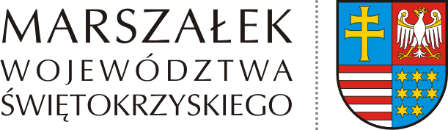 ŚO-V.7440.6.2023                                                                                             Kielce, 23 sierpnia 2023  Wójt Gminy Łoniów Łoniów 5627-670 ŁoniówBurmistrz Miasta i Gminy Koprzywnica  ul. 11 Listopada 8827-660 Koprzywnica Burmistrz Miasta i Gminy w Osieku  ul. Rynek 1 28-221 Osiek W związku z wydanym postanowieniem, w którym z urzędu sprostowano oczywistą omyłkę pisarską w wydanej decyzji z dnia 16 sierpnia 2023r. znak ŚO-V.7440.6.2023, zatwierdzającej „Projekt robót geologicznych na potrzeby określenia warunków geologiczno-inżynierskich w rejonie rozbudowy drogi krajowej nr 79 na odcinku Skrzypaczowice – Osiek, województwo świętokrzyskie, powiaty: sandomierski, staszowski gminy: Łoniów, Koprzywnica i Osiek”, zwracam się z prośbą o umieszczenie na tablicach ogłoszeń oraz na stronie BIP urzędu dołączonego do pisma obwieszczenia na okres 14 dni.Jednocześnie proszę o zwrot kopii obwieszczenia z adnotacją o okresie powiadomienia stron postępowania.